مقدم الطلب       المرفقات المطلوبة: قبول أكاديمي غير مشروط مع أي تقارير تثبت الأسباب المذكورة أعلاه..ملاحظة: موافقة اللجنة العامة للبعثات.جامعة الكويتمكتب نائب مدير الجامعة للشؤون العلميةإدارة البعثات والعلاقات الثقافية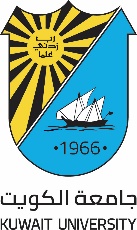 Kuwait UniversityVice President of Academic AffairsDepartment of Scholarships and Cultural Relationsطلب تغيير دولة مقر البعثة أو الجامعةطلب تغيير دولة مقر البعثة أو الجامعةطلب تغيير دولة مقر البعثة أو الجامعةالاسمالاسمالكلية (جامعة الكويت)الكلية (جامعة الكويت)القسم (جامعة الكويت)القسم (جامعة الكويت)الرقم المدنيالرقم المدنيالرقم الوظيفيالرقم الوظيفيأرجو الموافقة على طلب تغيير                              دولة مقر البعثة                                               الجامعةأرجو الموافقة على طلب تغيير                              دولة مقر البعثة                                               الجامعةأرجو الموافقة على طلب تغيير                              دولة مقر البعثة                                               الجامعةأرجو الموافقة على طلب تغيير                              دولة مقر البعثة                                               الجامعةأرجو الموافقة على طلب تغيير                              دولة مقر البعثة                                               الجامعةأرجو الموافقة على طلب تغيير                              دولة مقر البعثة                                               الجامعةأرجو الموافقة على طلب تغيير                              دولة مقر البعثة                                               الجامعةأرجو الموافقة على طلب تغيير                              دولة مقر البعثة                                               الجامعةأرجو الموافقة على طلب تغيير                              دولة مقر البعثة                                               الجامعةأرجو الموافقة على طلب تغيير                              دولة مقر البعثة                                               الجامعةمن  جامعةالكليةالقسمالتخصصالى جامعةالكليةالقسمالتخصصألاسباب: ألاسباب: ألاسباب: ألاسباب: ألاسباب: ألاسباب: ألاسباب: ألاسباب: ألاسباب: ألاسباب: تاريخ تقديم الطلبتاريخ تقديم الطلبالتوقيعالتوقيعتوصية لجنة بعثات القسم العلمي         موافقة            عدم الموافقةتوصية لجنة بعثات القسم العلمي         موافقة            عدم الموافقةالتاريخالمبرراتتواقيع أعضاء لجنة بعثات القسم العلمي       توصية لجنة بعثات الكلية         موافقة            عدم الموافقةتوصية لجنة بعثات الكلية         موافقة            عدم الموافقةالتاريخالمبرراتتواقيع أعضاء لجنة بعثات الكلية      